Wildfire Calendar Summer 2021           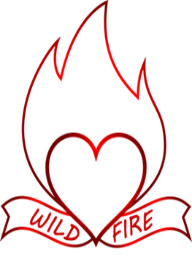 Welcome to another term of Wildfire. Here is the information for the next two months.  We are very excited about this new term and the fact that we can now meet face to face again, so we look forward to seeing you in person at Hoole Lighthouse Centre on Wednesdays from 6-7.30pm. We will be playing games, chatting about our faith and having fun (all in a covid safe environment and following covid safe rules)Our Sunday Wildfire Zoom Meetings are postponed at the moment. If you have any questions, please get in touch Youth@hbc.org.ukDateVenueSunday   18th April       Join Zoom Meetinghttps://us02web.zoom.us/j/86045100330?pwd=d0J1Z2llaXVMNTlVOWkyTXdUZXpsUT09Meeting ID: 860 4510 0330Passcode: 719460Wednesday 28th AprilHoole Lighthouse Centre 6 – 7.30 pmWednesday 5th MayHoole Lighthouse Centre 6 – 7.30 pmFriday 6th MayYouth Worship Event with St Luke’s 6.30-8pmWednesday 12th MayHoole Lighthouse Centre 6 – 7.30 pmWednesday 19th MayHoole Lighthouse Centre 6 – 7.30 pmWednesday 23rd MayHoole Lighthouse Centre 6 – 7.30 pm